COMUNE DI CORTEMAGGIORE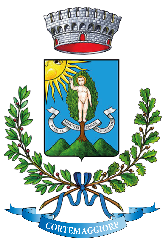 Provincia di PiacenzaPiazza Patrioti, 8 – cap. 29016 – Tel. (0523) 832711 – Fax (0523) 836598Codice Fiscale e Partita I.V.A. n. 00232410332 PEC: comune.cortemaggiore@sintranet.legalmail.itCEDOLA LIBRARIA A.S. 2024/2025  ALUNNI RESIDENTI A CORTEMAGGIORE ISCRITTI ALLA SCUOLA PRIMARIA “P. GANDOLFI” DI CORTEMAGGIORECLASSE 4°ALUNNO: COGNOME ______________________NOME___________________________GENITORE: COGNOME    _________________    NOME __________________________recapito telefonico del genitore: ______________________________________________LIBRI PRENOTATI (BARRARE LA CASELLA INTERESSATA)LINGUA INGLESE:[   ] THE STORY GARDEN PREMIUM 4 (ELI EDITORE)SUSSIDIARIO DEI LINGUAGGI:[   ] FINESTRE SUL MONDO 4 (CETEM EDITORE) SUSSIDIARIO STORIA/GEOGRAFIA:[   ] MONDO 2030 STO/GEO 4 (CETEM EDITORE)SUSSIDIARIO MATEMATICA/SCIENZE:[   ] STUDIO PERCHE’ 4 MATEMATICA/SCIENZE (RAFFAELLO EDITORE)IL SOTTOSCRITTO ________________________________________ GENITORE DI _____________________________________________consapevole di tutte le conseguenze civili e penali previste in caso di dichiarazioni mendaci, DICHIARA CHE:l’alunno è residente a Cortemaggiore in Via _________________________n. _____l’alunno si avvale dell’insegnamento della religione cattolica:[ ] SI	CHE BELLO CHE E’! UN PONTE TRA I POPOLI 4-5			[ ] NO  ALTERNATIVAMENTE 4/5 (ADOZIONE ALTERNATIVA ART. 156 D.L. 297/94)data ____________                     firma del Genitore ______________________________                                       	    (da apporre al momento del ritiro dei testi)IMPORTO COMPLESSIVO DEI LIBRI FORNITI: € _________________IL LIBRAIO___________________________________ (APPORRE TIMBRO E FIRMA)La presente cedola va trasmessa al Comune di Cortemaggiore.